Dragons’ Den Application Form 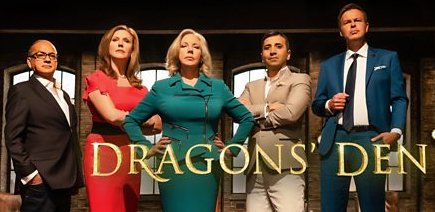 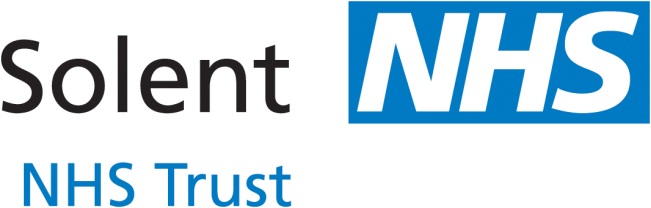 Please complete the form and send it to diversity@elht.nhs.uk Once you have completed the form please email to diversity@elht.nhs.uk by 12pm Friday 19th April 20191. CONTACT INFORMATION1. CONTACT INFORMATIONName:Job Title:Contact number:Email:2. PROJECT SUMMARY: 2. PROJECT SUMMARY: Project Title:Investment required (max £5k):Summary of project idea:Summary of project idea:2. PROJECT DETAIL:2. PROJECT DETAIL:What are you trying to achieve?What are you trying to achieve?How will you know that this will lead to an improvement? How will you know that this will lead to an improvement? What steps need to be taken to make this project succeed?What steps need to be taken to make this project succeed?What support would be needed? e.g. IT, Communication, Marketing, EstatesWhat support would be needed? e.g. IT, Communication, Marketing, EstatesWhat would the investment be used for?What would the investment be used for?3. SUPPORTING OUR CULTURE:Which of our priorities does this project support? Contribute to promoting innovation, transformation, and new service development; improve patient care and experience; support staff in the delivery of front line care; and that support staff wellbeing?